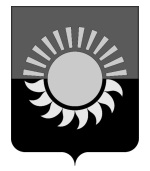 РОССИЙСКАЯ ФЕДЕРАЦИЯКемеровская область - КузбассМуниципальное образование – Осинниковский городской округАдминистрация Осинниковского городского округаПОСТАНОВЛЕНИЕ____________________                                                                                                       № ______Об утверждении административного регламента по предоставлению муниципальной услуги «Отнесение земель или земельных участков в составе таких земель к определенной категории земель или перевод земель или земельных участков в составе таких земель из одной категории в другую»            В соответствии с Земельным кодексом Российской Федерации от 25.10.2001 № 136-ФЗ, Федеральным законом от 06.10.2003 № 131-ФЗ «Об общих принципах организации местного самоуправления в Российской Федерации», Федеральным законом от 27.07.2010 № 210-ФЗ «Об организации предоставления государственных и муниципальных услуг», Федеральным законом от 23.06.2014 № 171-ФЗ «О внесении изменений в Земельный кодекс Российской Федерации и отдельные законодательные акты Российской Федерации», Постановлением Коллегии Администрации Кемеровской области от 24.06.2011 № 288 «О порядке разработки и утверждения административных регламентов предоставления государственных услуг исполнительными органами государственной власти Кемеровской области»:           1.Утвердить административный регламент по предоставлению муниципальной услуги «Отнесение земель или земельных участков в составе таких земель к определенной категории земель или перевод земель или земельных участков в составе таких земель из одной категории в другую», согласно приложению № 1.	2. Признать утратившим силу постановление администрации Осинниковского городского округа от 18.06.2021г. № 509-нп Об утверждении административного регламента по предоставлению муниципальной услуги «Отнесение земель или земельных участков в составе таких земель к определенной категории земель или перевод земель или земельных участков в составе таких земель из одной категории в другую».	3. Признать утратившим силу постановление администрации Осинниковского городского округа от 21.02.2022г. № 152-нп «О внесении изменений в Постановление Администрации Осинниковского городского округа от 18.06.2021г. № 509-нп «Об утверждении административного регламента по предоставлению муниципальной услуги «Отнесение земель или земельных участков в составе таких земель к определенной категории земель или перевод земель или земельных участков в составе таких земель из одной категории в другую»».           4.Опубликовать настоящее постановление в городской общественной - политической газете «Время и жизнь» и на официальном сайте администрации Осинниковского городского округа osinniki.org.           5.  Настоящее постановление вступает в силу с момента его опубликования.             6. Контроль за исполнением настоящего постановления возложить на Руководителя Муниципального казенного учреждения «Комитет по управлению муниципальным имуществом» Осинниковского городского округа – Л.И.Мальцеву.Глава Осинниковского 	     городского округа                                                                                                           И.В.РомановС постановлением ознакомлена,                                                  с возложением обязанностей согласна                                                                      Л.И.МальцеваК.А.Алиева4-39-37Приложение № 1к Постановлению администрацииОсинниковского городского округаот ______________ № ______Административный регламент по предоставлению муниципальной услуги«Отнесение земель или земельных участков в составе таких земель к определенной категории земель или перевод земель или земельных участков в составе таких земель из одной категории в другую»1. Общие положенияПредмет регулирования административного регламента.Административный регламент по предоставлению муниципальной услуги «Отнесение земель или земельных участков в составе таких земель к определенной категории земель или перевод земель или земельных участков в составе таких земель из одной категории в другую категорию» (далее - административный регламент, муниципальная услуга) - нормативный правовой акт, устанавливающий порядок предоставления и стандарт предоставления муниципальной услуги.Административный регламент разработан в целях повышения качества предоставления и доступности предоставления муниципальной услуги, создания комфортных условий для участников отношений, возникающих при предоставлении муниципальной услуги, определения сроков и последовательности действий (административных процедур) Муниципальное казенное учреждение «Комитет по управлению муниципальным имуществом» Осинниковского городского округа (далее - уполномоченный орган) при предоставлении муниципальной услуги по отнесению земель или земельных участков в составе таких земель к определенной категории земель или перевода земель или земельных участков в составе таких земель из одной категории в другую категорию.1.2. Круг заявителей.Физические лица, в том числе зарегистрированные в качестве индивидуальных предпринимателей, юридические лица (правообладатели земельных участков или их уполномоченные представители) (далее – заявители).Интересы заявителей могут представлять иные лица в соответствии с законодательством Российской Федерации (далее - представители).От имени физических лиц заявления могут подавать:- законные представители (родители, усыновители, опекуны) несовершеннолетних в возрасте до 14 лет;- опекуны недееспособных граждан;- представители, действующие в силу полномочий, основанных на доверенности или договоре.От имени юридического лица заявления могут подавать:- лица, действующие в соответствии с законом, иными правовыми актами и учредительными документами без доверенности;- представители в силу полномочий, основанных на доверенности или договоре;- участники юридического лица в предусмотренных законом случаях.1.3. Требования к порядку информирования о предоставлении муниципальной услуги.1.3.1. Информация по вопросам предоставления муниципальной услуги, сведений о ходе предоставления муниципальной услуги предоставляется:- специалистом уполномоченного органа при непосредственном обращении заявителя в уполномоченный орган или посредством телефонной связи, в том числе путем размещения на официальном сайте уполномоченного органа в информационно-телекоммуникационной сети «Интернет» (далее – официальный сайт уполномоченного органа);- письменно, в том числе посредством электронной почты, факсимильной связи;- путем размещения в федеральной государственной информационной системе «Единый портал государственных и муниципальных услуг (функций)» (https://www.gosuslugi.ru/) (далее – ЕПГУ), информационной системе Кемеровской области для предоставления государственных и муниципальных услуг (функций) (далее – РПГУ);- путем размещения на информационном стенде в помещении уполномоченного органа, в информационных материалах (брошюры, буклеты, листовки, памятки);- путем публикации информационных материалов в средствах массовой информации;- посредством ответов на письменные обращения;- сотрудником отдела «Мои Документы» государственного автономного учреждения «Уполномоченный многофункциональный центр предоставления государственных и муниципальный услуг на территории Кузбасса» (далее – МФЦ) в соответствии с пунктом 6.3 настоящего административного регламента.1.3.2. Информирование осуществляется по вопросам, касающимся: способов подачи заявления о предоставлении муниципальной услуги;адресов Уполномоченного органа и многофункционального центра, обращение в которые необходимо для предоставления муниципальной услуги;справочной информации о работе Уполномоченного органа (структурных подразделений Уполномоченного органа);документов, необходимых для предоставления муниципальной услуги и услуг, которые являются необходимыми и обязательными для предоставления муниципальной услуги;порядка и сроков предоставления муниципальной услуги; порядка получения сведений о ходе рассмотрения заявления о предоставлении  муниципальной услуги и о результатах предоставления муниципальной услуги;по вопросам предоставления услуг, которые являются необходимыми и обязательными для предоставления муниципальной услуги;порядка досудебного (внесудебного) обжалования действий (бездействия) должностных лиц, и принимаемых ими решений при предоставлении муниципальной услуги.Получение информации по вопросам предоставления муниципальной услуги и услуг, которые являются необходимыми и обязательными для предоставления муниципальной услуги осуществляется бесплатно.1.3.3. При устном обращении Заявителя (лично или по телефону) должностное лицо Уполномоченного органа, работник многофункционального центра, осуществляющий консультирование, подробно и в вежливой (корректной) форме информирует обратившихся по интересующим вопросам.Ответ на телефонный звонок должен начинаться с информации о наименовании органа, в который позвонил Заявитель, фамилии, имени, отчества (последнее - при наличии) и должности специалиста, принявшего телефонный звонок.Если должностное лицо Уполномоченного органа не может самостоятельно дать ответ, телефонный звонок должен быть переадресован (переведен) на другое должностное лицо или же обратившемуся лицу должен быть сообщен телефонный номер, по которому можно будет получить необходимую информациюЕсли подготовка ответа требует продолжительного времени, он предлагает Заявителю один из следующих вариантов дальнейших действий:изложить обращение в письменной форме;назначить другое время для консультаций.Должностное лицо Уполномоченного органа не вправе осуществлять информирование, выходящее за рамки стандартных процедур и условий предоставления муниципальной услуги, и влияющее прямо или косвенно на принимаемое решение.Продолжительность информирования по телефону не должна превышать 10 минут.Информирование осуществляется в соответствии с графиком приема граждан.1.3.4. По письменному обращению Должностное лицо Уполномоченного органа, ответственное за предоставление муниципальной услуги, подробно в письменной форме разъясняет заявителю сведения по вопросам, указанным в пункте 1.3.1 настоящего Административного регламента в порядке, установленном Федеральным законом от 2 мая 2006 г. № 59-ФЗ «О порядке рассмотрения обращений граждан Российской Федерации» (далее - Федеральный закон № 59-ФЗ).1.3.5. На ЕПГУ размещаются сведения, предусмотренные Положением о федеральной государственной информационной системе «Федеральный реестр государственных и муниципальных услуг (функций)», утвержденным постановлением Правительства Российской Федерации от 24 октября 2011 года № 861.Доступ к информации о сроках и порядке предоставления муниципальной услуги осуществляется без выполнения заявителем каких-либо требований, в том числе без использования программного обеспечения, установка которого на технические средства заявителя требует заключения лицензионного или иного соглашения с правообладателем программного обеспечения, предусматривающего взимание платы, регистрацию или авторизацию заявителя или предоставление им персональных данных.1.3.6. Справочная информация о местонахождении, графике работы, контактных телефонах уполномоченного органа, адресе электронной почты уполномоченного органа размещена на стендах в местах предоставления муниципальной услуги,  официальном сайте уполномоченного органа, в федеральной государственной информационной системе «Федеральный реестр государственных и муниципальных услуг (функций)» (https://www.gosuslugi.ru/)  (далее – федеральный реестр), на ЕПГУ, РПГУ.Справочная информация о местонахождении, графике работы, контактных телефонах МФЦ, адресе электронной почты МФЦ размещена на официальном сайте МФЦ http://umfc42.ru/.1.3.7. В залах ожидания Уполномоченного органа размещаются нормативные правовые акты, регулирующие порядок предоставления муниципальной услуги, в том числе Административный регламент, которые по требованию заявителя предоставляются ему для ознакомления.1.3.8. Размещение информации о порядке предоставления муниципальной услуги на информационных стендах в помещении многофункционального центра осуществляется в соответствии с соглашением, заключенным между многофункциональным центром и Уполномоченным органом с учетом требований к информированию, установленных Административным регламентом.1.3.9. Информация о ходе рассмотрения заявления о предоставлении муниципальной услуги и о результатах предоставления муниципальной услуги может быть получена заявителем (его представителем) в личном кабинете на ЕПГУ, РПГУ а также в соответствующем структурном подразделении Уполномоченного органа при обращении заявителя лично, по телефону посредством электронной почты.2. Стандарт предоставления муниципальной услуги2.1. Наименование муниципальной услуги: «Отнесение земель или земельных участков в составе таких земель к определенной категории земель или перевод земель или земельных участков в составе таких земель из одной категории в другую».2.2. Муниципальная услуга предоставляется уполномоченным органом.МФЦ участвует в предоставлении муниципальной услуги в части:- информирования о порядке предоставления муниципальной услуги;- приема заявлений и документов, необходимых для предоставления муниципальной услуги;- выдачи результата предоставления муниципальной услуги.При предоставлении муниципальной услуги осуществляется взаимодействие с:1. Управлением Федеральной службы государственной регистрации, кадастра и картографии по Кемеровской области - Кузбассу;2. Филиалом Федерального государственного бюджетного учреждения «Федеральная кадастровая палата Федеральной службы государственной регистрации, кадастра и картографии» по Кемеровской области – Кузбассу;3. Управление Федеральной налоговой службы по Кемеровской области – Кузбассу.Заявитель вправе подать заявление для отнесения земель или земельных участков в составе таких земель к определенной категории земель или перевода земель или земельных участков в составе таких земель из одной категории в другую через МФЦ в соответствии с соглашением о взаимодействии между МФЦ и уполномоченным органом, почтовым отправлением или с помощью ЕПГУ, РПГУ (при наличии технической возможности).Запрещается требовать от заявителя осуществления действий, в том числе согласований, необходимых для получения муниципальной услуги и связанных с обращением в иные государственные органы, органы местного самоуправления, организации, за исключением получения услуг, включенных в перечень услуг, которые являются необходимыми и обязательными для предоставления муниципальной услуги.2.3. Результат предоставления муниципальной услуги. 2.3.1. В случае обращения с заявлением об отнесении земельного участка к определенной категории земель:- Решение об отнесении земельного участка к определенной категории земель;- Решение об отказе в предоставлении услуги по форме, согласно приложению № 4 к настоящему Административному регламенту.2.3.2. В случае обращения с заявлением о переводе земельного участка из одной категории в другую:- Решение о переводе земельного участка из одной категории в другую;- Решение об отказе в предоставлении услуги по форме, согласно приложению № 4 к настоящему Административному регламенту.Результат предоставления муниципальной услуги может быть получен:- в уполномоченном органе на бумажном носителе при личном обращении;- почтовым отправлением;- в МФЦ на бумажном носителе при личном обращении;- на ЕПГУ, РПГУ (при наличии технической возможности), в том числе в форме электронного документа, подписанного электронной подписью. 2.4. Срок предоставления муниципальной услуги, в том числе с учетом необходимости обращения в организации, участвующие в предоставлении муниципальной услуги, срок приостановления муниципальной услуги, в случае если возможность приостановления предусмотрена законодательством Российской Федерации, срок выдачи (направления) документов, являющихся результатом предоставления муниципальной услуги.Максимальный срок предоставления муниципальной услуги не должен превышать 30 календарных дней со дня поступления заявления.В случае подачи документов в МФЦ срок предоставления муниципальной услуги исчисляется со дня поступления в уполномоченный орган документов из МФЦ.2.5. Перечень нормативных правовых актов, регулирующих предоставление муниципальной услуги.- Конституция Российской Федерации ("Российская газета", 25.12.1993, N 237);- Земельный кодекс Российской Федерации от 25.10.2001 N 136-ФЗ ("Собрание законодательства РФ", 29.10.2001, N 44, ст. 4147);- Гражданский кодекс Российской Федерации (часть первая)" от 30.11.1994 N 51-ФЗ "Собрание законодательства РФ", 05.12.1994, N 32, ст. 3301);- Федеральный закон от 25.10.2001 N 137-ФЗ "О введении в действие Земельного кодекса Российской Федерации" ("Собрание законодательства Российской Федерации", 2001, N 44, ст. 4148);- Федеральный закон от 21.12.2004 N 172-ФЗ "О переводе земель или земельных участков из одной категории в другую"("Собрание законодательства РФ", 27.12.2004, N 52 (часть 1), ст. 5276);- Федеральный закон от 13.07.2015 N 218-ФЗ "О государственной регистрации недвижимости" ("Собрание законодательства РФ", 20.07.2015, N 29 (часть I), ст. 4344);- Федеральный закон от 24.07.2007 N 221-ФЗ "О кадастровой деятельности" ("Собрание законодательства РФ", 30.07.2007, N 31, ст. 4017);- Федеральный закон от 24.11.1995 N 181-ФЗ "О социальной защите инвалидов в Российской Федерации" ("Собрание законодательства РФ", 27.11.1995, N 48, ст. 4563);- Федеральный закон от 27.07.2010 N 210-ФЗ "Об организации предоставления государственных и муниципальных услуг" ("Собрание законодательства РФ", 02.08.2010, N 31, ст. 4179);- Федеральный закон от 06.10.2003 N 131-ФЗ "Об общих принципах организации местного самоуправления в Российской Федерации" (с изм. и доп., вступ. в силу с 23.03.2021) ("Собрание законодательства РФ", 06.10.2003, N 40, ст. 3822);- Постановление Правительства РФ от 20.11.2012 № 1198 «О федеральной государственной информационной системе, обеспечивающей процесс досудебного (внесудебного) обжалования решений и действий (бездействия), совершенных при предоставлении государственных и муниципальных услуг»;- Постановление Коллегии Администрации Кемеровской области от 24.06.2011 N 288 "О порядке разработки и утверждения административных регламентов предоставления государственных услуг исполнительными органами государственной власти Кемеровской области" ("Электронный бюллетень Коллегии Администрации Кемеровской области", 25.06.2011);- Решение Совета народных депутатов Осинниковского городского округа от 22.07.2014 N 76-МНА (ред. от 23.12.2020) "О принятии Устава муниципального образования - Осинниковский городской округ" (принято Советом народных депутатов Осинниковского городского округа 22.07.2014) (вместе с "Уставом Осинниковского городского округа Кемеровской области - Кузбасса") (Зарегистрировано в Управлении Минюста России по Кемеровской области 21.08.2014 N RU423110002014001) ("Время и жизнь", N 34, 06.09.2014).2.6. Перечень документов, необходимых для предоставления муниципальной услуги.2.6.1. Документы, которые заявитель должен предоставить:В случае обращения об отнесении земельного участка к определенной категории земель:1) согласие(я) правообладателя(ей) земельного участка на отнесение земельного участка к определенной категории земель (за исключением случая, если правообладателем земельного участка является лицо, с которым заключено соглашение об установлении сервитута в отношении такого земельного участка);2) правоустанавливающие	или правоудостоверяющие документы на земельный участок;3) проект рекультивации земель (в случаях, установленных законодательством);4) документ, подтверждающий полномочия представителя заявителя действовать от имени заявителя;5) заявление о предоставлении муниципальной услуги по форме, согласно приложению № 1 к настоящему Административному регламенту.В случае направления заявления посредством ЕПГУ, формирование заявления осуществляется посредством заполнения интерактивной формы на ЕПГУ без необходимости дополнительной подачи заявления в какой-либо иной форме.В заявлении также указывается один из следующих способов направления результата предоставления муниципальной услуги:- в форме электронного документа в личном кабинете на ЕПГУ;- на бумажном носителе в виде распечатанного экземпляра электронного документа в Уполномоченном органе, многофункциональном центре;- на бумажном носителе в Уполномоченном органе, многофункциональном центре.В случае обращения о переводе земельного участка из одной категории в другую:1) согласие(я) правообладателя(ей) земельного участка на перевод земельного участка из состава земель одной категории в другую (за исключением случая, если правообладателем земельного участка является лицо, с которым заключено соглашение об установлении сервитута в отношении такого земельного участка);2) правоустанавливающие	или правоудостоверяющие документы на земельный участок;3) проект рекультивации земель (в случаях, установленных законодательством);4) документ, подтверждающий полномочия представителя заявителя действовать от имени заявителя;5) заявление о предоставлении государственной (муниципальной) услуги по форме, согласно приложению № 2 к настоящему Административному регламенту.В заявлении указываются:- кадастровый номер земельного участка;- категория земель, в состав которых входит земельный участок, и категория земель, перевод в состав которых предполагается осуществить;- обоснование перевода земельного участка из состава земель одной категории в другую;- права на земельный участок.В случае направления заявления посредством ЕПГУ формирование заявления осуществляется посредством заполнения интерактивной формы на ЕПГУ без необходимости дополнительной подачи заявления в какой-либо иной форме.В заявлении также указывается один из следующих способов направления результата предоставления муниципальной услуги:- в форме электронного документа в личном кабинете на ЕПГУ;- на бумажном носителе в виде распечатанного экземпляра электронного документа в Уполномоченном органе, многофункциональном центре;- на бумажном носителе в Уполномоченном органе, многофункциональном центре. 2.6.2. Исчерпывающий перечень документов, необходимых в соответствии с нормативными правовыми актами для предоставления муниципальной услуги и услуг, которые являются необходимыми и обязательными для предоставления муниципальной услуги и могут быть запрошены в рамках межведомственного взаимодействия уполномоченным органом в государственных органах, органах местного самоуправления Кемеровской области - Кузбасса (далее - органы местного самоуправления) и подведомственных государственным органам или органам местного самоуправления организациях, в распоряжении которых находятся указанные документы, если заявитель не представил указанные документы самостоятельно:2.6.2.1. Выписка из Единого государственного реестра индивидуальных предпринимателей (для заявителей - индивидуальных предпринимателей) или выписка из Единого государственного реестра юридических лиц (для заявителей - юридических лиц);2.6.2.2. Выписка из государственного кадастра недвижимости относительно сведений о земельном участке, перевод которого из состава земель одной категории в другую предполагается осуществить, или кадастровый паспорт такого земельного участка;2.6.2.3. Выписка из Единого государственного реестра недвижимости о правах на земельный участок, перевод которого из состава земель одной категории в другую предполагается осуществить;2.6.2.4. Заключение государственной экологической экспертизы в случае, если ее проведение предусмотрено федеральными законами;2.6.2.5. Документ, подтверждающий создание особо охраняемых территорий или отнесение земельного участка к землям природоохранного, историко-культурного, рекреационного и иного особо ценного назначения, - в случае перевода земель сельскохозяйственного назначения или земельных участков в составе таких земель в другую категорию.2.6.3. При предоставлении муниципальной услуги уполномоченный орган не вправе требовать от заявителя:представления документов и информации или осуществления действий, которые не предусмотрены нормативными правовыми актами, регулирующими отношения, возникающие в связи с предоставлением муниципальной услуги.2.7. Уполномоченный орган не вправе требовать от заявителя или его представителя:- представления документов и информации или осуществления действий, представление или осуществление которых не предусмотрено нормативными правовыми актами, регулирующими отношения, возникающие в связи с предоставлением муниципальной услуги;- представления документов и информации, которые находятся в распоряжении органов, предоставляющих государственные услуги, органов, предоставляющих муниципальные услуги, иных государственных органов, органов местного самоуправления либо подведомственных государственным органам или органам местного самоуправления организаций, участвующих в предоставлении муниципальной услуги, в соответствии с нормативными правовыми актами Российской Федерации, нормативными правовыми актами Кемеровской области - Кузбасса, муниципальными правовыми актами, за исключением документов, включенных в определенный частью 6 статьи 7 Федерального закона от 27.07.2010 № 210-ФЗ «Об организации предоставления государственных и муниципальных услуг» (далее – Федеральный закон от 27.07.2010 № 210-ФЗ) перечень документов;- осуществления действий, в том числе согласований, необходимых для получения муниципальной услуги и связанных с обращением в иные государственные органы, органы местного самоуправления, организации, за исключением получения услуг и получения документов и информации, предоставляемых в результате предоставления таких услуг, включенных в Перечень услуг, которые являются необходимыми и обязательными для предоставления муниципальных услуг;- представления документов и информации, отсутствие и (или) недостоверность которых не указывались при первоначальном отказе в приеме документов, необходимых для предоставления муниципальной услуги, либо в предоставлении муниципальной услуги, за исключением следующих случаев:а) изменение требований нормативных правовых актов, касающихся предоставления муниципальной услуги, после первоначальной подачи заявления о предоставлении муниципальной услуги;б) наличие ошибок в заявлении о предоставлении муниципальной услуги и документах, поданных заявителем после первоначального отказа в приеме документов, необходимых для предоставления муниципальной услуги, либо в предоставлении муниципальной услуги и не включенных в представленный ранее комплект документов;в) истечение срока действия документов или изменение информации после первоначального отказа в приеме документов, необходимых для предоставления муниципальной услуги, либо в предоставлении муниципальной услуги;г) выявление документально подтвержденного факта (признаков) ошибочного или противоправного действия (бездействия) должностного лица органа, предоставляющего муниципальную услугу, муниципального служащего при первоначальном отказе в приеме документов, необходимых для предоставления муниципальной услуги, либо в предоставлении муниципальной услуги, о чем в письменном виде за подписью руководителя органа, предоставляющего муниципальную услугу, руководителя МФЦ при первоначальном отказе в приеме документов, необходимых для предоставления муниципальной услуги, уведомляется заявитель, а также приносятся извинения за доставленные неудобства.- предоставления на бумажном носителе документов и информации, электронные образы которых ранее были заверены в соответствии с пунктом 7.2 части 1 статьи 16 Федерального закона от 27.07.2010 № 210-ФЗ, за исключением случаев, если нанесение отметок на такие документы либо их изъятие является необходимым условием предоставления государственной или муниципальной услуги, и иных случаев, установленных федеральными законами.2.8. Исчерпывающий перечень оснований для отказа в приеме документов, необходимых для предоставления муниципальной услуги.Основания для отказа в приеме документов, необходимых для предоставления муниципальной услуги:- с ходатайством обратилось ненадлежащее лицо;- к ходатайству приложены документы, состав, форма или содержание которых не соответствуют требованиям земельного законодательства;- запрос о предоставлении услуги подан в орган государственной власти, орган местного самоуправления, в полномочия которых не входит предоставление услуги;- некорректное заполнение обязательных полей в форме заявления о предоставлении услуги на ЕПГУ (недостоверное, неправильное либо неполное заполнение);- представление неполного комплекта документов, необходимого для предоставления услуги;- представленные документы, необходимые для предоставления услуги, утратили силу;- представленные документы имеют подчистки и исправления текста, которые не заверены в порядке, установленном законодательством Российской Федерации;- представленные документы содержат повреждения, наличие которых не позволяет в полном объеме использовать информацию и сведения, содержащиеся в документах, для предоставления услуги;- представленные электронные образы документов не позволяют в полном объеме прочитать текст документа и (или) распознать реквизиты документа;- подача запроса о предоставлении услуги и документов, необходимых для предоставления услуги, в электронной форме с нарушением установленных требований.-  не подтверждение полномочий представителя; доверенного лица.2.9. Исчерпывающий перечень оснований для отказа в предоставлении муниципальной услуги.2.9.1. Основания для отказа в предоставлении муниципальной услуги:- наличие отрицательного заключения государственной экологической экспертизы в случае, если ее проведение предусмотрено федеральными законами;- установление несоответствия испрашиваемого целевого назначения земель или земельных участков утвержденным документам территориального планирования и документации по планировке территории, землеустроительной документации.2.9.2. В случае обращения с заявлением о переводе земель или земельных участков в составе таких земель из одной категории в другую, дополнительно:- федеральными законами установлены ограничения или запреты на перевод земель или земельных участков в составе таких земель из одной категории в другую.2.10. Перечень услуг, необходимых и обязательных для предоставления муниципальной услуги, в том числе сведения о документе (документах), выдаваемом (выдаваемых) организациями, участвующими в предоставлении муниципальной услуги.Услуги, которые являются необходимыми и обязательными для предоставления муниципальной услуги, отсутствуют.2.11. Порядок, размер и основания взимания государственной пошлины или иной платы за предоставление муниципальной услуги.Предоставление муниципальной услуги осуществляется бесплатно.2.12. Порядок, размер и основания взимания платы за предоставление услуг, необходимых и обязательных для предоставления муниципальной услуги, включая информацию о методиках расчета размера такой платы.Услуги, которые являются необходимыми и обязательными для предоставления муниципальной услуги, отсутствуют.2.13. Максимальный срок ожидания в очереди при подаче запроса о предоставлении муниципальной услуги и при получении результата предоставления муниципальной услуги в Уполномоченном органе или многофункциональном центре составляет не более 15 минут.2.14. Срок и порядок регистрации запроса заявителя о предоставлении муниципальной услуги, в том числе в электронной форме.Заявление, ходатайство представленное заявителем лично либо его представителем, регистрируется в установленном порядке в уполномоченном органе в течение 1 рабочего дня с даты поступления такого заявления.Заявление, ходатайство представленное заявителем либо его представителем через МФЦ, регистрируется в установленном порядке уполномоченным органом в день поступления от МФЦ.Заявление, ходатайство, поступившее в электронной форме на ЕПГУ, РПГУ (при наличии технической возможности), регистрируется в установленном порядке уполномоченным органом в день его поступления в случае отсутствия автоматической регистрации запросов на ЕПГУ, РПГУ. Заявление, поступившее в нерабочее время, регистрируется в первый рабочий день.В случае наличия оснований для отказа в приеме документов, необходимых для предоставления муниципальной услуги, указанных в пункте 2.8. настоящего Административного регламента, Уполномоченный орган не позднее следующего за днем поступления заявления и документов, необходимых для предоставления муниципальной услуги, рабочего дня, направляет Заявителю либо его представителю решение об отказе в приеме документов, необходимых для предоставления муниципальной услуги по форме, приведенной в Приложении № 3 к настоящему Административному регламенту.2.15. Требования к помещениям, в которых предоставляется муниципальная услуга, к залу ожидания, местам для заполнения запросов о предоставлении муниципальной услуги, информационным стендам с образцами их заполнения и перечнем документов, необходимых для предоставления муниципальной услуги, в том числе к обеспечению доступности для инвалидов указанных объектов в соответствии с законодательством Российской Федерации о социальной защите инвалидов.2.15.1. Помещения уполномоченного органа для предоставления муниципальной услуги размещаются на первом этаже здания, оборудованного отдельным входом, либо в отдельно стоящем здании для свободного доступа заявителей. Передвижение по помещениям уполномоченного органа, в которых проводится прием заявления и документов, не должно создавать затруднений для лиц с ограниченными возможностями здоровья.При расположении помещения уполномоченного органа на верхнем этаже специалисты уполномоченного органа обязаны осуществлять прием заявителей на первом этаже, если по состоянию здоровья заявитель не может подняться по лестнице.На территории, прилегающей к зданию уполномоченного органа, организуются места для парковки автотранспортных средств, в том числе места для парковки автотранспортных средств инвалидов (не менее 10 процентов мест, но не менее одного места), доступ заявителей к парковочным местам является бесплатным.Помещение уполномоченного органа для приема заявителей оборудуется информационными стендами, на которых размещается форма заявления с образцом ее заполнения и перечень документов, необходимых для предоставления муниципальной услуги.Помещения, в которых осуществляются действия по предоставлению муниципальной услуги, обеспечиваются компьютерами, средствами связи, включая доступ к информационно - телекоммуникационной сети «Интернет», оргтехникой, канцелярскими принадлежностями, информационными и справочными материалами, наглядной информацией, стульями и столами, средствами пожаротушения и оповещения о возникновении чрезвычайной ситуации, доступом к региональной системе межведомственного электронного взаимодействия, а также обеспечивается доступность для инвалидов к указанным помещениям в соответствии с законодательством Российской Федерации о социальной защите инвалидов.Зал ожидания, места для заполнения запросов и приема заявителей оборудуются стульями, и (или) кресельными секциями, и (или) скамьями.Информационные материалы, предназначенные для информирования заявителей о порядке предоставления муниципальной услуги, размещаются на информационных стендах, расположенных в местах, обеспечивающих доступ к ним заявителей, и обновляются при изменении действующего законодательства, регулирующего предоставление муниципальной услуги, и справочных сведений.Информационные стенды должны располагаться в месте, доступном для просмотра (в том числе при большом количестве посетителей).2.15.2. Для обеспечения доступности получения муниципальной услуги маломобильными группами населения здания и сооружения, в которых оказывается услуга, оборудуются согласно нормативным требованиям, утвержденным приказом Минстроя России от 14.11.2016 № 798/пр «Об утверждении СП 59.13330 «СНиП 35-01-2001 Доступность зданий и сооружений для маломобильных групп населения»». В кабинете по приему маломобильных групп населения имеется медицинская аптечка, питьевая вода. При необходимости сотрудник уполномоченного органа, осуществляющий прием, может вызвать карету неотложной скорой помощи.При обращении гражданина с нарушениями функций опорно-двигательного аппарата работники уполномоченного органа предпринимают следующие действия:- открывают входную дверь и помогают гражданину беспрепятственно посетить здание уполномоченного органа, а также заранее предупреждают о существующих барьерах в здании;- выясняют цель визита гражданина и сопровождают его в кабинет по приему заявления; помогают гражданину сесть на стул или располагают кресло-коляску у стола напротив специалиста, осуществляющего прием;- сотрудник уполномоченного органа, осуществляющий прием, принимает гражданина вне очереди, консультирует, осуществляет прием заявления с необходимыми документами, оказывает помощь в заполнении бланков, копирует документы;- по окончании предоставления муниципальной услуги сотрудник уполномоченного органа, осуществляющий прием, помогает гражданину выйти (выехать) из кабинета, открывает двери, сопровождает гражданина до выхода из здания, и помогает покинуть здание; передает гражданина сопровождающему лицу или по его желанию вызывает автотранспорт и оказывает содействие при его посадке.При обращении граждан с недостатками зрения работники уполномоченного органа предпринимают следующие действия:- сотрудник уполномоченного органа, осуществляющий прием, принимает гражданина вне очереди, помогает сориентироваться, сесть на стул, консультирует, вслух прочитывает документы и далее по необходимости производит их выдачу. При общении с гражданином с недостатками зрения необходимо общаться непосредственно с ним самим, а не с сопровождающим его лицом, в беседе пользоваться обычной разговорной лексикой, в помещении не следует отходить от него без предупреждения;	- сотрудник уполномоченного органа оказывает помощь в заполнении бланков, копирует необходимые документы. Для подписания заявления подводит лист к авторучке гражданина, помогает сориентироваться и подписать бланк. При необходимости выдаются памятки для слабовидящих с крупным шрифтом, возможно общение посредством дублирования необходимой информации знаками, выполненными рельефно – точечным шрифтом Брайля;- по окончании предоставления муниципальной услуги сотрудник уполномоченного органа, осуществляющий прием, помогает гражданину встать со стула, выйти из кабинета, открывает двери, сопровождает гражданина к выходу из здания, и провожает на улицу, заранее предупредив посетителя о существующих барьерах в здании, передает гражданина сопровождающему лицу или по его желанию вызывает автотранспорт.При обращении гражданина с дефектами слуха работники уполномоченного органа предпринимают следующие действия:- сотрудник уполномоченного органа, осуществляющий прием граждан с нарушением слуха, обращается непосредственно к нему, спрашивает о цели визита и дает консультацию размеренным, спокойным темпом речи, при этом смотрит в лицо посетителя, говорит ясно, слова дополняет понятными жестами, возможно общение в письменной форме либо через переводчика жестового языка (сурдопереводчика, тифлосурдопереводчика);- сотрудник уполномоченного органа, осуществляющий прием, оказывает помощь и содействие в заполнении бланков заявлений, копирует необходимые документы.2.15.3. Требования к комфортности и доступности предоставления государственной услуги в МФЦ устанавливаются постановлением Правительства Российской Федерации от 22.12.2012 года № 1376 «Об утверждении Правил организации деятельности многофункциональных центров предоставления государственных и муниципальных услуг».2.16. Показатели доступности и качества муниципальной услуги.2.16.1. Основными показателями доступности и качества предоставления муниципальной услуги являются:- Доступность обращения за предоставлением муниципальной услуги, в том числе для лиц с ограниченными возможностями здоровья;- Соблюдение сроков предоставления муниципальной услуги и сроков выполнения административных процедур при предоставлении муниципальной услуги;- Возможность получения информации о ходе предоставления муниципальной услуги;- Открытый доступ для заявителей к информации о порядке и сроках предоставления муниципальной услуги, порядке обжалования действий (бездействия) уполномоченного органа, руководителя уполномоченного органа либо специалиста уполномоченного органа;- Наличие необходимого и достаточного количества специалистов уполномоченного органа, а также помещений уполномоченного органа, в которых осуществляется прием заявлений и документов от заявителей.- Наличие полной и понятной информации о порядке, сроках и ходе предоставления муниципальной услуги в информационно - телекоммуникационных сетях общего пользования (в том числе в сети «Интернет»), средствах массовой информации.-Возможность получения заявителем уведомлений о предоставлении государственной (муниципальной) услуги с помощью ЕПГУ.- Возможность получения информации о ходе предоставления государственной (муниципальной) услуги, в том числе с использованием информационно-коммуникационных технологий.- Своевременность предоставления муниципальной услуги в соответствии со стандартом ее предоставления, установленным настоящим Административным регламентом.- Минимально возможное количество взаимодействий гражданина с должностными лицами, участвующими в предоставлении муниципальной услуги.- Отсутствие обоснованных жалоб на действия (бездействие) сотрудников и их некорректное (невнимательное) отношение к заявителям.- Отсутствие нарушений установленных сроков в процессе предоставления муниципальной услуги.- Отсутствие заявлений об оспаривании решений, действий (бездействия) Уполномоченного органа, его должностных лиц, принимаемых (совершенных) при предоставлении муниципальной услуги, по итогам рассмотрения которых вынесены решения об удовлетворении (частичном удовлетворении) требований заявителей.2.16.2. Уполномоченными органами обеспечивается создание инвалидам и иным маломобильным группам населения следующих условий доступности муниципальной услуги в соответствии с требованиями, установленными законодательными и иными нормативными правовыми актами:- оказание инвалидам помощи, необходимой для получения в доступной для них форме информации о правилах предоставления муниципальной услуги, в том числе об оформлении необходимых для получения муниципальной услуги документов, о совершении ими других необходимых для получения муниципальной услуги действий;- предоставление муниципальной услуги инвалидам по слуху, при необходимости, с использованием русского жестового языка, включая обеспечение допуска в помещение сурдопереводчика, тифлосурдопереводчика;- оказание помощи инвалидам в преодолении барьеров, мешающих получению муниципальной услуги наравне с другими лицами.2.16.3. При предоставлении муниципальной услуги взаимодействие заявителя со специалистом уполномоченного органа осуществляется при личном обращении заявителя:- для получения информации по вопросам предоставления муниципальной услуги;- для подачи заявления и документов;- для получения информации о ходе предоставления муниципальной услуги;- для получения результата предоставления муниципальной услуги.Продолжительность взаимодействия заявителя со специалистом уполномоченного органа не может превышать 15 минут.2.16.4. Предоставление муниципальной услуги в МФЦ возможно при наличии заключенного соглашения о взаимодействии между уполномоченным органом и МФЦ. Уполномоченный орган обеспечивает информирование заявителей о возможности получения муниципальной услуги на базе МФЦ. В случае подачи заявления о предоставлении муниципальной услуги в МФЦ непосредственное предоставление муниципальной услуги осуществляется уполномоченным органом.Предоставление муниципальной услуги посредством запроса о предоставлении двух и более государственных и (или) муниципальных услуг (комплексного запроса) в МФЦ при однократном обращении заявителя не осуществляется.2.17. Иные требования, в том числе учитывающие особенности предоставления муниципальной услуги по экстерриториальному принципу и особенности предоставления муниципальной услуги в электронной форме.2.17.1. Предоставление муниципальной услуги по экстерриториальному принципу невозможно.          2.17.2. Заявитель вправе обратиться за предоставлением муниципальной услуги и подать документы, указанные в пункте 2.6 настоящего административного регламента,  при наличии технической возможности в электронной форме через ЕПГУ, РПГУ с использованием электронных документов, подписанных электронной подписью в соответствии с требованиями Федерального закона «Об электронной подписи». Уполномоченный орган обеспечивает информирование заявителей о возможности получения муниципальной услуги через ЕПГУ, РПГУ. Обращение за услугой через ЕПГУ, РПГУ осуществляется путем заполнения интерактивной формы заявления (формирования запроса о предоставлении муниципальной услуги, содержание которого соответствует требованиям формы заявления, установленной настоящим административным регламентом) (далее - запрос). Обращение заявителя в уполномоченный орган указанным способом обеспечивает возможность направления и получения однозначной и конфиденциальной информации, а также промежуточных сообщений и ответной информации в электронном виде с использованием электронной подписи в порядке, предусмотренном законодательством Российской Федерации.2.17.3. При предоставлении муниципальной услуги в электронной форме посредством ЕПГУ, РПГУ (при наличии технической возможности) заявителю обеспечивается:- получение информации о порядке и сроках предоставления муниципальной услуги;- запись на прием в уполномоченный орган для подачи заявления и документов; - формирование запроса; - прием и регистрация уполномоченным органом запроса и документов;- получение результата предоставления муниципальной услуги;- получение сведений о ходе выполнения запроса;- осуществление оценки качества предоставления муниципальной услуги;- досудебное (внесудебное) обжалование решений и действий (бездействия) уполномоченного органа, руководителя уполномоченного органа либо специалиста уполномоченного органа.2.17.4. Электронные документы могут быть предоставлены в следующих форматах: xml, doc, docx, odt, xls, xlsx, ods, pdf, jpg, jpeg, zip, rar, sig, png, bmp, tiff.Допускается формирование электронного документа путем сканирования непосредственно с оригинала документа (использование копий не допускается), которое осуществляется с сохранением ориентации оригинала документа в разрешении 300 - 500 dpi(масштаб 1:1) с использованием следующих режимов:-  «черно-белый» (при отсутствии в документе графических изображений и (или) цветного текста);- «оттенки серого» (при наличии в документе графических изображений, отличных от цветного графического изображения);- «цветной» или «режим полной цветопередачи» (при наличии в документе цветных графических изображений либо цветного текста);- сохранением всех аутентичных признаков подлинности, а именно: графической подписи лица, печати, углового штампа бланка;- количество файлов должно соответствовать количеству документов, каждый из которых содержит текстовую и (или) графическую информацию.Электронные документы должны обеспечивать:- возможность идентифицировать документ и количество листов в документе;- для документов, содержащих структурированные по частям, главам, разделам (подразделам) данные и закладки, обеспечивающие переходы по оглавлению и (или) к содержащимся в тексте рисункам и таблицам.Документы, подлежащие представлению в форматах xls, xlsxили ods, формируются в виде отдельного электронного документа.2.17.5. При формировании запроса в электронном виде (при наличии технической возможности) заявителю обеспечивается:- возможность копирования и сохранения запроса и иных документов, необходимых для предоставления услуги;- возможность печати на бумажном носителе копии электронной формы запроса;- сохранение ранее введенных в электронную форму запроса значений в любой момент по желанию пользователя, в том числе при возникновении ошибок ввода и возврате для повторного ввода значений в электронную форму запроса;- заполнение полей электронной формы запроса до начала ввода сведений заявителем с использованием сведений, размещенных в федеральной государственной информационной системе «Единая система идентификации и аутентификации в инфраструктуре, обеспечивающей информационно-технологическое взаимодействие информационных систем, используемых для предоставления государственных и муниципальных услуг в электронной форме» (далее - единая система идентификации и аутентификации), и сведений, опубликованных на ЕПГУ, РПГУ, в части, касающейся сведений, отсутствующих в единой системе идентификации и аутентификации;- возможность вернуться на любой из этапов заполнения электронной формы запроса без потери ранее введенной информации;- возможность доступа заявителя на ЕПГУ, РПГУ к ранее поданным им запросам.При направлении запроса используется простая электронная подпись, при условии, что личность заявителя установлена при активации учетной записи.Запрос и иные документы, необходимые для предоставления муниципальной услуги, подписанные простой электронной подписью и поданные заявителем, признаются равнозначными запросу и иным документам, подписанным собственноручной подписью и представленным на бумажном носителе.Уполномоченный орган обеспечивает прием документов, необходимых для предоставления муниципальной услуги образом, и регистрацию запроса без необходимости повторного представления заявителем таких документов на бумажном носителе, если иное не установлено федеральными законами и принимаемыми в соответствии с ними актами Правительства Российской Федерации, законами Кемеровской области - Кузбасса и принимаемыми в соответствии с ними актами Правительства Кемеровской области - Кузбасса.Предоставление муниципальной услуги начинается с момента приема и регистрации уполномоченным органом электронных документов, необходимых для предоставления услуги.2.17.6. Результат муниципальной услуги выдается в форме электронного документа посредством ЕПГУ, РПГУ (при наличии технической возможности), подписанного уполномоченным должностным лицом с использованием усиленной квалифицированной электронной подписи, в случае, если это указано в заявлении на предоставление муниципальной услуги, направленном через ЕПГУ, РПГУ.В целях получения результата предоставления услуги на бумажном носителе (если заявителем  указано в запросе, направленном в уполномоченный орган, через ЕПГУ, РПГУ, о получении результата услуги на бумажном носителе) заявителю на ЕПГУ, РПГУ (при наличии технической возможности) обеспечивается запись на прием в уполномоченный орган, при этом заявителю обеспечивается возможность:- ознакомления с расписанием работы уполномоченного органа либо уполномоченного сотрудника уполномоченного органа, а также с доступными для записи на прием датами и интервалами времени приема;- записи в любые свободные для приема дату и время в пределах установленного в уполномоченном органе графика приема заявителей.В целях предоставления муниципальной услуги установление личности заявителя может осуществляться в ходе личного приема посредством предъявления паспорта гражданина Российской Федерации либо иного документа, удостоверяющего личность, в соответствии с законодательством Российской Федерации или посредством идентификации и аутентификации в органах, предоставляющих муниципальные услуги, многофункциональных центрах с использованием информационных технологий, предусмотренных частью 18 статьи 14.1 Федерального закона от 27 июля 2006 года N 149-ФЗ "Об информации, информационных технологиях и о защите информации".При предоставлении муниципальной услуги в электронной форме идентификация и аутентификация могут осуществляться посредством:1) единой системы идентификации и аутентификации или иных государственных информационных систем, если такие государственные информационные системы в установленном Правительством Российской Федерации порядке обеспечивают взаимодействие с единой системой идентификации и аутентификации, при условии совпадения сведений о физическом лице в указанных информационных системах;2) единой системы идентификации и аутентификации и единой информационной системы персональных данных, обеспечивающей обработку, включая сбор и хранение, биометрических персональных данных, их проверку и передачу информации о степени их соответствия предоставленным биометрическим персональным данным физического лица.2.17.7. Порядок осуществления административных процедур (действий) в электронной форме.2.17.7.1. Формирование заявления.Формирование заявления осуществляется посредством заполнения электронной формы заявления на ЕПГУ без необходимости дополнительной подачи заявления в какой-либо иной форме.Форматно-логическая проверка сформированного заявления осуществляется после заполнения заявителем каждого из полей электронной формы заявления. При выявлении некорректно заполненного поля электронной формы заявления заявитель уведомляется о характере выявленной ошибки и порядке ее устранения посредством информационного сообщения непосредственно в электронной форме заявления. При формировании заявления заявителю обеспечивается:а) возможность копирования и сохранения заявления и иных документов, указанных в пунктах 2.6 настоящего Административного регламента, необходимых для предоставления муниципальной услуги;б) возможность печати на бумажном носителе копии электронной формы заявления;в) сохранение ранее введенных в электронную форму заявления значений в любой момент по желанию пользователя, в том числе при возникновении ошибок ввода и возврате для повторного ввода значений в электронную форму заявления;г) заполнение полей электронной формы заявления до начала ввода сведений заявителем с использованием сведений, размещенных в ЕСИА, и сведений, опубликованных на ЕПГУ, в части, касающейся сведений, отсутствующих в ЕСИА;д) возможность вернуться на любой из этапов заполнения электронной формы заявления без потери ранее введенной информации;е) возможность доступа заявителя на ЕПГУ к ранее поданным им заявлениям в течение не менее одного года, а также частично сформированных заявлений - в течение не менее 3 месяцев.Сформированное и подписанное заявление и иные документы, необходимые для предоставления муниципальной услуги, направляются в Уполномоченный орган посредством ЕПГУ.2.17.7.2. Уполномоченный орган обеспечивает в срок не позднее 1 рабочего дня с момента подачи заявления на ЕПГУ, а в случае его поступления в нерабочий или праздничный день, - в следующий за ним первый рабочий день:а) прием документов, необходимых для предоставления муниципальной услуги, и направление заявителю электронного сообщения о поступлении заявления;б) регистрацию заявления и направление заявителю уведомления о регистрации заявления либо об отказе в приеме документов, необходимых для предоставления муниципальной услуги.2.17.7.3. Электронное заявление становится доступным для должностного лица Уполномоченного органа, ответственного за прием и регистрацию заявления (далее - ответственное должностное лицо), в государственной информационной системе, используемой Уполномоченным органом для предоставления муниципальной услуги (далее - ГИС).Ответственное должностное лицо:проверяет наличие электронных заявлений, поступивших с ЕПГУ, с периодом не реже 2 раз в день;рассматривает поступившие заявления и приложенные образы документов (документы);производит действия в соответствии с пунктом 2.17.7.2. настоящего Административного регламента.2.17.7.4. Заявителю в качестве результата предоставления муниципальной услуги обеспечивается возможность получения документа:в форме электронного документа, подписанного усиленной квалифицированной электронной подписью уполномоченного должностного лица Уполномоченного органа, направленного заявителю в личный кабинет на ЕПГУ;в виде бумажного документа, подтверждающего содержание электронного документа, который заявитель получает при личном обращении в многофункциональном центре.2.17.7.5. Получение информации о ходе рассмотрения заявления и о результате предоставления муниципальной услуги производится в личном кабинете на ЕПГУ, при условии авторизации. Заявитель имеет возможность просматривать статус электронного заявления, а также информацию о дальнейших действиях в личном кабинете по собственной инициативе, в любое время.При предоставлении муниципальной услуги в электронной форме заявителю направляется:а) уведомление о приеме и регистрации заявления и иных документов, необходимых для предоставления муниципальной услуги, содержащее сведения о факте приема заявления и документов, необходимых для предоставления муниципальной услуги, и начале процедуры предоставления муниципальной услуги, а также сведения о дате и времени окончания предоставления муниципальной услуги либо мотивированный отказ в приеме документов, необходимых для предоставления муниципальной услуги;б) уведомление о результатах рассмотрения документов, необходимых для предоставления муниципальной услуги, содержащее сведения о принятии положительного решения о предоставлении муниципальной услуги и возможности получить результат предоставления муниципальной услуги либо мотивированный отказ в предоставлении муниципальной услуги.2.17.7.6. Заявителю обеспечивается возможность направления жалобы на решения, действия или бездействие Уполномоченного органа, должностного лица Уполномоченного органа либо муниципального служащего в соответствии со статьей 11.2 Федерального закона № 210-ФЗ и в порядке, установленном постановлением Правительства Российской Федерации от 20 ноября 2012 года №	1198 «О федеральной государственной информационной системе, обеспечивающей процесс досудебного, (внесудебного) обжалования решений и действий (бездействия), совершенных при предоставлении государственных и муниципальных услуг».3. Состав, последовательность и сроки выполненияадминистративных процедур, требования к порядкуих выполнения, в том числе особенности выполненияадминистративных процедур в электронной форме 3.1. Описание последовательности действий при предоставлении муниципальной услуги.Предоставление муниципальной услуги включает в себя следующие административные процедуры:- прием и регистрация ходатайства, заявления;- формирование и направление межведомственных запросов в органы (организации), участвующие в предоставлении муниципальной услуги (при необходимости);- рассмотрение ходатайства, заявления;- принятие решения о предоставлении или об отказе в предоставлении муниципальной услуги;- направление (выдача) документов заявителю;- внесение результата муниципальной услуги в реестр юридически значимых записей.3.1.1. Прием и регистрация ходатайства, заявления.Основанием для начала предоставления муниципальной услуги является личное обращение заявителя в уполномоченный орган, МФЦ, с ходатайством, и документами; поступление заявления и копий документов в электронной форме через ЕПГУ, РПГУ (при наличии технической возможности).При личном обращении заявителя в уполномоченный орган специалист уполномоченного органа, ответственный за прием и выдачу документов: - устанавливает личность заявителя на основании документа, удостоверяющего его личность, представителя заявителя - на основании документов, удостоверяющих его личность и полномочия (в случае его обращения);- проверяет срок действия документа, удостоверяющего его личность и соответствие данных документа, удостоверяющего личность, данным, указанным в ходатайстве о переводе земельных участков из состава земель одной категории в другую и приложенных к нему документах.В ходе приема документов от заявителя специалист, ответственный за прием и выдачу документов, удостоверяется, что:1) текст в ходатайстве о переводе земельных участков из состава земель одной категории в другую поддается прочтению;2) в ходатайстве о переводе земельных участков из состава земель одной категории в другую указаны фамилия, имя, отчество (последнее - при наличии) физического лица либо наименование юридического лица;3) ходатайство о переводе земельных участков из состава земель одной категории в другую подписано уполномоченным лицом;4) приложены документы, необходимые для предоставления муниципальной услуги.Если представленные копии указанных документов нотариально не заверены (и их нотариальное заверение не предусмотрено федеральным законом), специалист, осуществляющий прием документов, сравнив копии документов с их оригиналами, выполняет на таких копиях надпись об их соответствии оригиналам, заверяет своей подписью с указанием фамилии и инициалов.Специалист, ответственный за прием и регистрацию документов:- регистрирует в установленном порядке поступившее ходатайство;- направляет ходатайство на рассмотрение специалисту, ответственному за предоставление муниципальной услуги.Критерий принятия решения: поступление ходатайства о переводе земельных участков из состава земель одной категории в другую и приложенных к нему документов.Результатом выполнения административной процедуры будет являться регистрация поступившего ходатайства и направление его на рассмотрение.Информация о приеме ходатайства о переводе земельных участков из состава земель одной категории в другую и приложенных к нему документов фиксируется в установленном порядке, в том числе в системе электронного документооборота (при наличии технической возможности) уполномоченного органа.Максимальный срок выполнения действий 1 рабочий день.3.1.2. Формирование и направление межведомственных запросов в органы (организации), участвующие в предоставлении муниципальной услуги (при необходимости).Основанием для начала административной процедуры является непредставление заявителем либо его представителем документов, предусмотренных пунктом 2.6.2  настоящего административного регламента.Руководитель структурного подразделения, ответственного за предоставление недвижимого имущества, находящегося в муниципальной собственности, арендуемого субъектами малого и среднего предпринимательства при реализации ими преимущественного права на приобретение арендуемого имущества, в собственность после получения зарегистрированных документов, знакомится с заявлением о предоставлении недвижимого имущества, находящегося в муниципальной собственности, арендуемого субъектами малого и среднего предпринимательства при реализации ими преимущественного права на приобретение арендуемого имущества, в собственность и приложенными к нему документами и поручает уполномоченному специалисту произвести проверку представленных документов.В случае, если уполномоченным специалистом будет выявлено, что в перечне представленных заявителем документов отсутствуют документы, предусмотренные пунктом 2.6.2 настоящего административного регламента, принимается решение о направлении соответствующих межведомственных запросов.Межведомственные запросы направляются в срок не позднее 1 дня со дня получения ходатайства об отнесении земельного участка к определенной категории.Направление межведомственных запросов осуществляется в электронной форме посредством единой системы межведомственного электронного взаимодействия и подключенной к ней региональной системы межведомственного электронного взаимодействия.Направление межведомственного запроса в бумажном виде допускается только в случае невозможности направления межведомственных запросов в электронной форме.Уполномоченный специалист обязан принять необходимые меры для получения ответа на межведомственные запросы в установленные сроки.Направление межведомственного запроса допускается только в целях, связанных с предоставлением муниципальной услуги.В случае не поступления ответа на межведомственный запрос в установленный срок, принимаются меры, предусмотренные законодательством Российской Федерации.Максимальный срок выполнения данной административной процедуры составляет 3 рабочих дня.Критерий принятия решения: непредставление документов, предусмотренных пунктом 2.6.2 настоящего административного регламента.Результатом административной процедуры является получение в рамках межведомственного электронного взаимодействия документов (их копий или сведений, содержащихся в них), необходимых для предоставления муниципальной услуги заявителю, либо получение информации, свидетельствующей об отсутствии в распоряжении органов (организаций), участвующих в предоставлении муниципальной услуги, документов (их копий или сведений, содержащихся в них), необходимых для предоставления муниципальной услуги.Фиксация результата выполнения административной процедуры не производится.3.1.3. Рассмотрение ходатайства, заявления, принятие решения об отказе в рассмотрении ходатайства, заявления, отказе о переводе земель или земельных участков из одной категории в другую.Поступившее и зарегистрированное в установленном порядке ходатайство рассматривает специалист, ответственный за предоставление муниципальной услуги.Специалист, ответственный за предоставление муниципальной услуги, при рассмотрении ходатайства и, исходя из состава запрашиваемых сведений, устанавливает наличие оснований, указанных в пункте 2.9.1 настоящего административного регламента:- при наличии таких оснований принимает решение об отказе в переводе земель или земельных участков в составе таких земель из одной категории в другую, которое выдается (направляется) заявителю.Результатом выполнения административной процедуры является направление заявителю письма об отказе в переводе земель или земельных участков в составе таких земель из одной категории в другую.Специалист, ответственный за предоставление муниципальной услуги, при рассмотрении ходатайства, установив наличие оснований, указанных в пункте 2.9.2  настоящего Административного регламента, принимает решение об отказе в рассмотрении ходатайства о переводе земель из одной категории в другую или заявления о переводе земельных участков из состава земель одной категории в другую.Максимальный срок исполнения данной административной процедуры составляет 25 календарных дней с момента получения ответов на запросы.3.1.4. Принятие решения о переводе земель из одной категории в другую или заявления о переводе земельных участков из состава земель одной категории в другую.Основанием для начала административной процедуры является установление соответствия ходатайства с прилагаемым пакетом документов требованиям настоящего Административного регламента.Специалист, ответственный за предоставление муниципальной услуги, готовит проект постановления о переводе земель или земельных участков в составе таких земель из одной категории в другую.Результатом выполнения административной процедуры является постановление о переводе земель или земельных участков в составе таких земель из одной категории в другую.Результат выполнения административной процедуры фиксируется в установленном порядке, в том числе в системе электронного документооборота (при наличии технической возможности) уполномоченного органа.Максимальный срок исполнения данной административной процедуры составляет 25 календарных дней с момента получения ответов на запросы.3.1.5. Направление (выдача) документов заявителю. Результатом выполнения административной процедуры является направление почтой, курьером МФЦ, либо лично заявителю (ям):- постановления о переводе земель или земельных участков в составе таких земель из одной категории в другую;- отказа в рассмотрении заявления о переводе земель из одной категории в другую или заявления о переводе земельных участков из состава земель одной категории в другую;- отказа в форме письма об отказе в переводе земель или земельных участков в составе таких земель из одной категории в другую.Максимальный срок выполнения действий 1 рабочий день.3.2. Порядок исправления допущенных опечаток и ошибок в выданных в результате предоставления муниципальной услуги документах.Основанием для начала административной процедуры является представление заявителем в уполномоченный орган заявления по форме согласно приложению № 5 к настоящему административному регламенту об исправлении ошибок и опечаток в документах, выданных в результате предоставления муниципальной услуги.К заявлению помимо документов, являющихся основанием для исправления ошибки (опечатки), заявитель прикладывает оригинал документа – результата предоставления муниципальной услуги на бумажном носителе (при наличии).Должностное лицо уполномоченного органа, ответственное за предоставление муниципальной услуги, рассматривает заявление, представленное (направленное) заявителем, и проводит проверку указанных в заявлении и документах сведений в срок, не превышающий 3дня с даты регистрации соответствующего заявления.Критерием принятия решения по административной процедуре является наличие или отсутствие таких опечаток и (или) ошибок. В случае выявления допущенных опечаток и (или) ошибок в выданных в результате предоставления муниципальной услуги документах должностное лицо уполномоченного органа, ответственное за предоставление муниципальной услуги, осуществляет исправление и замену указанных документов в срок, не превышающий 5 дней с момента регистрации соответствующего заявления.В случае отсутствия опечаток и (или) ошибок в документах, выданных в результате предоставления муниципальной услуги, должностное лицо уполномоченного органа, ответственное за предоставление муниципальной услуги, письменно сообщает заявителю об отсутствии таких опечаток и (или) ошибок в срок, не превышающий 5 дней с момента регистрации соответствующего заявления.Заявление об исправлении ошибок и опечаток в документах, выданных
в результате предоставления муниципальной услуги, может быть представлено заявителем в электронной форме, в том числе через РПГУ, ЕПГУ(при наличии технической возможности).В случае подачи такого заявления через РПГУ, ЕПГУ исправленный документ в электронном виде или скан документа на бумажном носителе, документ, информирующий об исправлении ошибки в выданных в результате предоставления государственной услуги документах или уведомление об отсутствии ошибки (ошибок) в выданных в результате предоставления государственной услуги документах, размещается в личном кабинете заявителя на РПГУ, ЕПГУ.Результатом административной процедуры является выдача (направление) заявителю исправленного взамен ранее выданного документа, являющегося результатом предоставления муниципальной услуги, или отказ в исправлении опечаток и (или) ошибок.          3.3. Порядок выдачи дубликата документа, выданного по результатам предоставления муниципальной услуги.          3.3.1. Основанием для выдачи дубликата документа, выданного по результатам предоставления муниципальной услуги, или уведомления об отказе в выдаче дубликата является представление заявителем в уполномоченный орган заявления о выдаче дубликата документа, выданного по результатам предоставления муниципальной услуги, и документов, указанных в пункте 2.6 настоящего Административного регламента одним из следующих способов:при личном обращении;почтовым отправлением;через МФЦ;через ЕПГУ, РПГУ (при наличии технической возможности).	3.3.2. При личном обращении заявителя в уполномоченный орган заявитель предъявляет документ, удостоверяющий личность (представляет документ, подтверждающий полномочия представителя заявителя на представление соответствующих документов (информации)).	По просьбе заявителя на втором экземпляре заявления о выдаче дубликата документа, выданного по результатам предоставления муниципальной услуги, ответственным должностным лицом уполномоченного органа проставляется отметка о приеме, а также указывается фамилия, инициалы, должность лица, принявшего указанное заявление и документы, дата их приема.	Заявление о выдаче дубликата документа, выданного по результатам предоставления муниципальной услуги, и документы, направленные заявителем почтовым отправлением, регистрируются уполномоченным органом в день их поступления или на следующий рабочий день с проставлением на заявлении отметки, фиксирующей дату поступления.	Заявление о выдаче дубликата документа, выданного по результатам предоставления муниципальной услуги, и документы, направленные заявителем через МФЦ, регистрируются уполномоченным органом в день их поступления или на следующий рабочий день с проставлением на заявлении отметки, фиксирующей дату поступления.         3.3.3. Уполномоченным органом рассматривается заявление о выдаче дубликата документа, выданного по результатам предоставления муниципальной услуги, и документы, представленные заявителем, и проводится проверка сведений, указанных в заявлении о выдаче дубликата свидетельства и документах, в срок, не превышающий трех рабочих дней с даты регистрации соответствующего заявления и документов.         3.3.4. Критерием принятия решения по административной процедуре является установление наличия или отсутствия основания (одного или нескольких) для отказа в выдаче дубликата документа, выданного по результатам предоставления муниципальной услуги.Основаниями для отказа в выдаче дубликата документа, выданного по результатам предоставления муниципальной услуги, являются:отсутствие в заявлении о выдаче дубликата документа, выданного по результатам предоставления муниципальной услуги, информации, позволяющей идентифицировать ранее выданный результат предоставления муниципальной услуги;отсутствие или неполнота обязательных для указания в заявлении сведений, а также, если сведения в заявлении не поддаются прочтению либо отсутствует подпись заявителя (представителя заявителя);какой-либо из представленных заявителем документов нечитаем, имеет подчистки, поправки, иные дефекты, которые не позволяют достоверно установить его содержание, содержит ошибки или противоречивые сведения;представление заявления о выдаче дубликата документа, выданного по результатам предоставления муниципальной услуги, неуполномоченным лицом.3.3.5. Дубликат документа, выданного по результатам предоставления муниципальной услуги, оформляется с пометками "дубликат" и "оригинал документа, выданный по результатам предоставления муниципальной услуги, признается недействующим", указывается дата выдачи дубликата и номер дубликата, подписывается руководителем уполномоченного органа, предоставляющим муниципальную услугу, скрепляется оттиском печати.3.3.6. Документы, являющиеся результатом предоставления муниципальной услуги (дубликат документа, выданного по результатам предоставления муниципальной услуги, или решение об отказе в выдаче дубликата документа, выданного по результатам предоставления муниципальной услуги,), выдаются заявителю (представителю заявителя) при личном обращении в уполномоченный орган или направляются заявителю почтовым отправлением не позднее срока, указанного в 2.4. настоящего Административного регламента.При личном обращении заявителя в уполномоченный орган о выдаче документов, являющихся результатом предоставления муниципальной услуги, заявитель предъявляет документ, удостоверяющий личность (представляет документ, подтверждающий полномочия представителя заявителя на получение соответствующих документов (информации)).В случае подачи заявления через ЕПГУ, РПГУ дубликат документа, выданного по результатам предоставления муниципальной услуги, или уведомления об отказе в выдаче дубликата документа, выданного по результатам предоставления муниципальной услуги размещается в личном кабинете заявителя на ЕПГУ, РПГУ.3.3.7. Результатом административной процедуры является выдача (направление) дубликата документа, выданного по результатам предоставления муниципальной услуги, или уведомления об отказе в выдаче дубликата документа, выданного по результатам предоставления муниципальной услуги.Способом фиксации результата административной процедуры является оформление решения о выдаче (об отказе в выдаче) дубликата документа, выданного по результатам предоставления муниципальной услуги.     4. Формы контроля за исполнением предоставления муниципальной услуги.4.1. Порядок осуществления текущего контроля за соблюдением и исполнением ответственными должностными лицами положений настоящего административного регламента и иных нормативных правовых актов, устанавливающих требования к предоставлению муниципальной услуги, а также принятием решений ответственными лицами.Текущий контроль за соблюдением и исполнением должностными лицами уполномоченного органа учета положений данного административного регламента и иных нормативных правовых актов, устанавливающих требования к предоставлению муниципальной услуги, а также принятием ими решений (далее - текущий контроль деятельности) осуществляет руководитель уполномоченного органа.Текущий контроль осуществляется путем проведения проверок соблюдения и исполнения должностными лицами и сотрудниками положений настоящего административного регламента и иных нормативных правовых актов, устанавливающих требования к предоставлению муниципальной услуги.4.2. Порядок и периодичность осуществления плановых и внеплановых проверок полноты и качества предоставления муниципальной услуги, в том числе порядок и формы контроля за полнотой и качеством предоставления муниципальной услуги.Контроль за полнотой и качеством предоставления муниципальной услуги включает в себя проведение проверок, выявление и устранение нарушений прав заявителей, принятие решений и подготовку ответов на их обращения, содержащие жалобы на действия (бездействие) сотрудников.Проверки полноты и качества предоставления муниципальной услуги осуществляются на основании локальных актов администрации муниципального образования.Проверки могут быть плановыми и внеплановыми. Порядок и периодичность плановых проверок устанавливаются руководителем уполномоченного органа. При проверке рассматриваются все вопросы, связанные с предоставлением муниципальной услуги (комплексные проверки), или отдельные вопросы (тематические проверки).Внеплановые проверки проводятся для проверки факта устранения ранее выявленных нарушений, а также в случае получения жалоб на действия (бездействие) сотрудников. Проверки также проводятся по конкретному обращению заявителя.Периодичность осуществления плановых проверок – не реже одного раза в квартал.4.3. Ответственность муниципальных служащих администрации муниципального образования и иных должностных лиц за решения и действия (бездействие), принимаемые (осуществляемые) в ходе предоставления муниципальной услуги.По результатам проверок в случае выявления нарушений положений настоящего административного регламента и иных нормативных правовых актов, устанавливающих требования к предоставлению муниципальной услуги, виновные сотрудники и должностные лица несут ответственность в соответствии с законодательством Российской Федерации.Сотрудники, ответственные за прием заявлений и документов, несут персональную ответственность за соблюдение сроков и порядка приема и регистрации документов.Сотрудники, ответственные за подготовку документов, несут персональную ответственность за соблюдение сроков и порядка оформления документов.Сотрудники, ответственные за выдачу (направление) документов, несут персональную ответственность за соблюдение порядка выдачи (направления) документов.Должностное лицо, подписавшее документ, сформированный по результатам предоставления муниципальной услуги, несет персональную ответственность за правомерность принятого решения и выдачи (направления) такого документа лицу, представившему (направившему) заявление.Персональная ответственность сотрудников и должностных лиц закрепляется в их должностных инструкциях в соответствии с требованиями законодательства Российской Федерации.4.4. Положения, характеризующие требования к порядку и формам контроля за предоставлением муниципальной услуги, в том числе со стороны граждан, их объединений и организаций.Контроль за исполнением данного административного регламента со стороны граждан, их объединений и организаций является самостоятельной формой контроля и осуществляется путем направления обращений в администрацию муниципального образования, а также путем обжалования действий (бездействия) и решений, осуществляемых (принятых) в ходе исполнения настоящего административного регламента.Граждане, их объединения и организации вправе направлять замечания и предложения по улучшению качества и доступности предоставления муниципальной услуги.5. Досудебный (внесудебный) порядок обжалования решенийи действий (бездействия) органа, предоставляющегомуниципальную услугу, многофункционального центра, организаций, а такжеих должностных лиц, муниципальных служащих, работников5.1. Информация для заявителя о его праве подать жалобу на решение и (или) действие (бездействие) администрации муниципального образования и (или) ее должностных лиц, муниципальных служащих при предоставлении муниципальной услуги (далее - жалоба).Заявители имеют право подать жалобу на решение и (или) действие (бездействие) администрации муниципального образования и (или) ее должностных лиц, муниципальных служащих при предоставлении муниципальной услуги.5.2. Предмет жалобы.Предметом жалобы являются решения и действия (бездействие) администрации муниципального образования (уполномоченного органа), должностного лица администрации муниципального образования либо муниципального служащего.Заявитель может обратиться с жалобой, в том числе в следующих случаях:- нарушение срока регистрации запроса о предоставлении муниципальной услуги;- нарушение срока предоставления муниципальной услуги;- требование у заявителя документов или информации либо осуществления действий, предоставление или осуществление которых не предусмотрено нормативными правовыми актами Российской Федерации, нормативными правовыми актами Кемеровской области - Кузбасса, муниципальными правовыми актами для предоставления муниципальной услуги;- отказ в приеме документов, предоставление которых предусмотрено нормативными правовыми актами Российской Федерации, нормативными правовыми актами Кемеровской области - Кузбасса, муниципальными правовыми актами для предоставления муниципальной услуги, у заявителя;- отказ в предоставлении муниципальной услуги, если основания отказа не предусмотрены федеральными законами и принятыми в соответствии с ними иными нормативными правовыми актами Российской Федерации, законами и иными нормативными правовыми актами субъекта Российской Федерации, муниципальными правовыми актами;- затребование с заявителя при предоставлении муниципальной услуги платы, не предусмотренной нормативными правовыми актами Российской Федерации, нормативными правовыми актами Кемеровской области - Кузбасса, муниципальными правовыми актами;- отказ органа, предоставляющего муниципальную услугу, должностного лица органа, предоставляющего муниципальную услугу, в исправлении допущенных ими опечаток и ошибок в выданных в результате предоставления муниципальной услуги документах либо нарушение установленного срока таких исправлений;- нарушение срока или порядка выдачи документов по результатам предоставления муниципальной услуги;- приостановление предоставления муниципальной услуги, если основания приостановления не предусмотрены федеральными законами и принятыми в соответствии с ними иными нормативными правовыми актами Российской Федерации, законами и иными нормативными правовыми актами Кемеровской области - Кузбасса, муниципальными правовыми актами;- требование у заявителя при предоставлении муниципальной услуги документов или информации, отсутствие и (или) недостоверность которых не указывались при первоначальном отказе в приеме документов, необходимых для предоставления муниципальной услуги, за исключением случаев, предусмотренных пунктом 4 части 1 статьи 7 Федерального закона от 27.07.2010 № 210-ФЗ. В указанном случае досудебное (внесудебное) обжалование заявителем решений и действий (бездействия) МФЦ, работника МФЦ возможно в случае, если на МФЦ, решения и действия (бездействие) которого обжалуются, возложена функция по предоставлению соответствующих муниципальных услуг в полном объеме в порядке, определенном частью 1.3 статьи 16 Федерального закона от 27.07.2010 № 210-ФЗ «Об организации предоставления государственных и муниципальных услуг».Жалоба должна содержать:- наименование органа, предоставляющего муниципальную услугу, должностного лица органа, предоставляющего муниципальную услугу, либо муниципального служащего, решения и действия (бездействие) которых обжалуются;- фамилию, имя, отчество (последнее - при наличии), сведения о месте жительства заявителя - физического лица либо наименование, сведения о месте нахождения заявителя - юридического лица, а также номер (номера) контактного телефона, адрес (адреса) электронной почты (при наличии) и почтовый адрес, по которым должен быть направлен ответ заявителю;- сведения об обжалуемых решениях и действиях (бездействии) органа, предоставляющего муниципальную услугу, должностного лица органа, предоставляющего муниципальную услугу, либо муниципального служащего;- доводы, на основании которых заявитель не согласен с решением и действием (бездействием) органа, предоставляющего муниципальную услугу, должностного лица органа, предоставляющего муниципальную услугу, либо муниципального служащего. Заявителем могут быть представлены документы (при наличии), подтверждающие доводы заявителя, либо их копии.5.3. Орган местного самоуправления и уполномоченные на рассмотрение жалобы должностные лица, которым может быть направлена жалоба.Жалоба на решение, действие (бездействие) должностных лиц уполномоченного органа при предоставлении муниципальной услуги может быть подана в администрацию Осинниковского городского округа.Жалоба на решение, действия (бездействие) ответственного специалиста подается руководителю уполномоченного органа.Жалоба на решение, действия (бездействие) руководителя уполномоченного органа подается Главе Осинниковского городского округа.5.4. Порядок подачи и рассмотрения жалобы.Жалоба подается в письменной форме на бумажном носителе, в электронной форме в орган, предоставляющий муниципальную услугу.Жалоба на решения и действия (бездействие) органа, предоставляющего муниципальную услугу, должностного лица органа, предоставляющего муниципальную услугу, муниципального служащего, руководителя органа, предоставляющего муниципальную услугу, может быть направлена по почте, через многофункциональный центр, с использованием информационно-телекоммуникационной сети «Интернет», официального сайта органа, предоставляющего муниципальную услугу, единого портала государственных и муниципальных услуг либо регионального портала государственных и муниципальных услуг, а также может быть принята при личном приеме заявителя.В случае подачи жалобы при личном приеме заявитель представляет документ, удостоверяющий его личность в соответствии с законодательством Российской Федерации.В случае, если жалоба подается через представителя заявителя, также представляется документ, подтверждающий полномочия на осуществление действий от имени заявителя. В качестве документа, подтверждающего полномочия на осуществление действий от имени заявителя, представляется:- оформленная в соответствии с законодательством Российской Федерации доверенность (для физических лиц);- оформленная в соответствии с законодательством Российской Федерации доверенность, подписанная руководителем заявителя или уполномоченным этим руководителем лицом (для юридических лиц);- копия решения о назначении или об избрании либо приказа о назначении физического лица на должность, в соответствии с которым такое физическое лицо обладает правом действовать от имени заявителя без доверенности.При подаче жалобы в электронном виде документы могут быть представлены в форме электронных документов, подписанных электронной подписью, вид которой предусмотрен законодательством Российской Федерации, при этом документ, удостоверяющий личность заявителя, не требуется.В случае, если жалоба подана заявителем в орган (должностному лицу), в компетенцию которого не входит принятие решения по жалобе, в течение трех рабочих дней со дня ее регистрации указанный орган направляет жалобу в уполномоченный на ее рассмотрение орган и в письменной форме информирует заявителя о перенаправлении жалобы.При этом срок рассмотрения жалобы исчисляется со дня регистрации жалобы в уполномоченном на ее рассмотрение органе.5.5. Сроки рассмотрения жалобы.Жалоба, поступившая в уполномоченный на ее рассмотрение орган, подлежит регистрации не позднее следующего рабочего дня со дня ее поступления. Жалоба рассматривается в течение 15 рабочих дней со дня ее регистрации.В случае обжалования отказа органа, предоставляющего муниципальную услугу, его должностного лица в приеме документов у заявителя либо в исправлении допущенных опечаток и ошибок или в случае обжалования заявителем нарушения установленного срока таких исправлений жалоба рассматривается в течение 5 рабочих дней со дня ее регистрации.5.6. Перечень оснований для приостановления рассмотрения жалобы, в случае если возможность приостановления предусмотрена законодательством Российской Федерации и законодательством Кемеровской области - Кузбасса.Оснований для приостановления рассмотрения жалобы законодательством Российской Федерации и законодательством Кемеровской области - Кузбасса не предусмотрено.5.7. Результат рассмотрения жалобы.По результатам рассмотрения жалобы принимается одно из следующих решений:1) удовлетворить жалобу;2) отказать в удовлетворении жалобы.Орган местного самоуправления Кемеровской области - Кузбасса удовлетворяет жалобу, в том числе в форме отмены принятого решения, исправления допущенных органом, предоставляющим муниципальную услугу, опечаток и ошибок в выданных в результате предоставления муниципальной услуги документах, возврата заявителю денежных средств, взимание, которых не предусмотрено нормативными правовыми актами Российской Федерации, нормативными правовыми актами Кемеровской области – Кузбасса, муниципальными правовыми актами, а также в иных формах.В случае признания жалобы подлежащей удовлетворению в ответе заявителю, указанном в пункте 5.4 настоящего административного регламента, дается информация о действиях уполномоченного органа, в целях незамедлительного устранения выявленных нарушений при оказании муниципальной услуги, а также приносятся извинения за доставленные неудобства, и указывается информация о дальнейших действиях, которые необходимо совершить заявителю в целях получения государственной услуги.В случае признания жалобы, не подлежащей удовлетворению в ответе заявителю, указанном в пункте 5.4 настоящего административного регламента, даются аргументированные разъяснения о причинах принятого решения, а также информация о порядке обжалования принятого решения.В случае установления в ходе или по результатам рассмотрения жалобы признаков состава административного правонарушения или преступления специалист органа местного самоуправления, специалист уполномоченного органа, наделенный полномочиями по рассмотрению жалоб, незамедлительно направляет имеющиеся материалы в органы прокуратуры.В удовлетворении жалобы отказывается в следующих случаях:1) жалоба признана необоснованной;2) наличие вступившего в законную силу решения суда, арбитражного суда по жалобе о том же предмете и по тем же основаниям;3) подача жалобы лицом, полномочия которого не подтверждены в порядке, установленном законодательством Российской Федерации;4) наличие решения по жалобе, принятого ранее в отношении того же заявителя и по тому же предмету жалобы.5.8. Порядок информирования заявителя о результатах рассмотрения жалобы.Не позднее дня, следующего за днем принятия решения, заявителю в письменной форме и, по желанию заявителя, в электронной форме направляется мотивированный ответ о результатах рассмотрения жалобы.В ответе по результатам рассмотрения жалобы указываются:1) наименование органа, предоставляющего муниципальную услугу, рассмотревшего жалобу, должность, фамилия, имя, отчество (последнее - при наличии) его должностного лица, принявшего решение по жалобе;2) номер, дата, место принятия решения, включая сведения о должностном лице, решение или действие (бездействие) которого обжалуется;3) фамилия, имя, отчество (последнее - при наличии) или наименование заявителя;4) основания для принятия решения по жалобе;5) принятое по жалобе решение;6) в случае, если жалоба признана обоснованной, - сроки устранения выявленных нарушений, в том числе срок предоставления результата муниципальной услуги;7) сведения о порядке обжалования принятого по жалобе решения.Ответ по результатам рассмотрения жалобы подписывается уполномоченным на рассмотрение жалобы должностным лицом.5.9. Порядок обжалования решения по жалобе.Заявитель вправе обжаловать решения, принятые по результатам рассмотрения жалобы, в порядке, установленном действующим законодательством.5.10. Право заявителя на получение информации и документов, необходимых для обоснования и рассмотрения жалобы.Заявитель имеет право на получение информации и документов, необходимых для обоснования и рассмотрения жалобы, если иное не предусмотрено законом.5.11. Способы информирования заявителей о порядке подачи и рассмотрения жалобы.Информация о порядке подачи и рассмотрения жалобы размещается на официальном сайте администрации муниципального образования в информационно-телекоммуникационной сети «Интернет», на сайте уполномоченного органа в информационно-телекоммуникационной сети «Интернет» (при наличии), ЕПГУ, РПГУ(при наличии технической возможности), информационных стендах в помещениях приема и выдачи документов, а также предоставляется непосредственно сотрудниками уполномоченного органа при личном обращении заявителей, телефонам для справок, а также в письменной форме почтовым отправлением либо электронным сообщением по адресу, указанному заявителем.5.12. Порядок досудебного (внесудебного) обжалования решений и действий (бездействия) уполномоченного органа, руководителя уполномоченного органа либо специалиста уполномоченного органа осуществляется в соответствии с Федеральным законом № 210-ФЗ,  постановлением Правительства Российской Федерации от 16.08.2012 № 840 «О порядке подачи и рассмотрения жалоб на решения и действия (бездействие) федеральных органов исполнительной власти и их должностных лиц, федеральных государственных служащих, должностных лиц государственных внебюджетных фондов Российской Федерации, государственных корпораций, наделенных в соответствии с федеральными законами полномочиями по предоставлению государственных услуг в установленной сфере деятельности, и их должностных лиц, организаций, предусмотренных частью 1.1 статьи 16 Федерального закона «Об организации предоставления государственных и муниципальных услуг», и их работников, а также многофункциональных центров предоставления государственных и муниципальных услуг и их работников», постановлением Правительства РФ от 20.11.2012 № 1198 «О федеральной государственной информационной системе, обеспечивающей процесс досудебного (внесудебного) обжалования решений и действий (бездействия), совершенных при предоставлении государственных и муниципальных услуг» и постановлением Коллегии Администрации Кемеровской области от 11.12.2012 № 562 «Об установлении Особенностей подачи и рассмотрения жалоб на решения и действия (бездействие) исполнительных органов государственной власти Кемеровской области и их должностных лиц, а также государственных гражданских служащих Кемеровской области при предоставлении государственных услуг».6. Особенности выполнения административных процедур (действий) в многофункциональных центрах предоставления государственных и муниципальных услуг.6.1. Предоставление муниципальной услуги в МФЦ осуществляется при наличии заключенного соглашения о взаимодействии между уполномоченным органом и МФЦ. 6.2. Основанием для начала предоставления муниципальной услуги является личное обращение заявителя в МФЦ по месту нахождения земельного участка.6.3. Информация по вопросам предоставления муниципальной услуги, сведений о ходе предоставления муниципальной услуги, иным вопросам, связанным с предоставлением муниципальной услуги, а также консультирование заявителей о порядке предоставления муниципальной услуги в МФЦ предоставляется сотрудником МФЦ при непосредственном обращении заявителя в МФЦ или посредством телефонной связи в соответствии с действующим законодательством, регулирующим организацию деятельности МФЦ.Информирование о порядке предоставления муниципальной услуги  осуществляется в соответствии с графиком работы МФЦ.6.4. При личном обращении заявителя в МФЦ сотрудник, ответственный за прием документов:- устанавливает личность заявителя на основании документа, удостоверяющего его личность, представителя заявителя - на основании документов, удостоверяющих его личность и полномочия (в случае его обращения);- проверяет представленное заявление по форме согласно приложению
 №1, № 2 к настоящему административному регламенту о предоставлении муниципальной услуги, в зависимости от цели обращения, и документы на предмет:а)текст в заявлении поддается прочтению;б) в заявлении указаны фамилия, имя, отчество (последнее - при наличии) физического лица либо наименование юридического лица;в) заявление подписано уполномоченным лицом;г) приложены документы, необходимые для предоставления муниципальной услуги;д) соответствие данных документа, удостоверяющего личность, данным, указанным в заявлении и необходимых документах.- делает копии подлинников представленных документов, в том числе по отдельным документам без взимания платы в соответствии с постановлением Правительства Российской Федерации от 22.12.2012 № 1376 «Об утверждении Правил организации деятельности многофункциональных центров предоставления государственных и муниципальных услуг»,заверяет их, возвращает заявителю подлинники документов. При заверении соответствия копии документа подлиннику на копии документа проставляется надпись «Верно», заверяется подписью сотрудника МФЦ, принявшего документ, с указанием фамилии, инициалов и даты заверения;-заполняет сведения о заявителе и представленных документах в автоматизированной информационной системе (АИС МФЦ);- выдает расписку в получении документов на предоставление услуги, сформированную в АИС МФЦ;- информирует заявителя о сроке предоставления  муниципальной услуги, способах получения информации о ходе исполнения муниципальной услуги;- уведомляет заявителя  о том, что невостребованные документы хранятся в МФЦ в течение 30 дней, после чего передаются в уполномоченный орган.6.5. Заявление и документы, принятые от заявителя на предоставление муниципальной услуги, передаются в уполномоченный орган не позднее
1 рабочего дня, следующего за днем регистрации заявления и документов в МФЦ, посредством личного обращения по сопроводительному реестру, содержащему дату и отметку о передаче, оформленному в двух экземплярах. Указанный реестр заверяется сотрудником МФЦ и передается специалисту уполномоченного органа под подпись. Один экземпляр сопроводительного реестра остается в уполномоченном органе и хранится как документ строгой отчетности отдельно от личных дел, второй - хранится в МФЦ. В заявлении производится отметка с указанием реквизитов реестра, по которому переданы заявление и документы.6.6. При обращении заявителя за предоставлением муниципальной услуги через МФЦ выдача результата предоставления муниципальной услуги осуществляется при личном обращении в МФЦ. 6.6.1. Ответственность за выдачу результата предоставления муниципальной услуги несет сотрудник МФЦ, уполномоченный руководителем МФЦ.6.6.2. Для получения результата предоставления муниципальной услуги в МФЦ заявитель предъявляет документ, удостоверяющий его личность и расписку. В случае обращения представителя заявителя представляются документы, удостоверяющие личность и подтверждающие полномочия представителя заявителя.Сотрудник МФЦ, ответственный за выдачу документов, выдает документы заявителю и регистрирует факт их выдачи в АИС МФЦ. Заявитель подтверждает факт получения документов своей подписью в расписке, которая остается в МФЦ.Если заявитель, не согласившись с перечнем выдаваемых ему документов, отказался проставить свою подпись в получении документов, документы ему не выдаются и работник МФЦ, осуществляющий выдачу документов, на копии заявления на предоставление муниципальной услуги, хранящейся в МФЦ и расписке, проставляет отметку об отказе в получении документов путем внесения слов «Получить документы отказался», заверяет своей подписью. В этом случае МФЦ в течение следующих тридцати дней обеспечивает направление документов, которые заявитель отказался получить, в уполномоченный орган.Невостребованные документы хранятся в МФЦ в течение 30 дней, после чего передаются в уполномоченный орган.6.7. Иные действия, необходимые для предоставления муниципальной услуги, в том числе связанные с проверкой действительности усиленной квалифицированной электронной подписи заявителя, использованной при обращении за получением муниципальной услуги, а также с установлением перечня средств удостоверяющих центров, которые допускаются для использования в целях обеспечения указанной проверки и определяются на основании утверждаемой уполномоченным органом по согласованию с Федеральной службой безопасности Российской Федерации модели угроз безопасности информации в информационной системе, используемой в целях приема обращений за получением муниципальной услуги и (или) предоставления такой услуги, в МФЦ не предусмотрены.6.8. Досудебное (внесудебное) обжалование решений и действий (бездействия) МФЦ, сотрудника МФЦ осуществляется в порядке, предусмотренном пунктом 5.12 настоящего административного регламента.Заместитель Главы городского округа – руководитель аппарата                                                                                                Л.А. СкрябинаПриложение №1к Административному регламенту попредоставлению муниципальной услуги«Отнесение земель или земельных участков в составетаких земель к определенной категории земель или перевод земель или земельных участков в составе таких земель из одной категории в другую»Форма заявления на отнесение земель или земельных участков в составе таких земель к определенной категории                                                                                                          Кому:_______________________________(наименование уполномоченного на отнесение земельного участка к определенной категории земель органа местного самоуправления)От кого:_____________________________ (наименование и данные организации для юридического лица / фамилия, имя, отчество для физического лица)(адрес места нахождения; адрес электронной почты;)Заявлениеоб отнесении земельного участка к определенной категории земель	Прошу отнести земельный участок: расположенный адресу (местоположение)_______________________________________________________________	площадью_____________________________________________________________________	с кадастровым номером__________________________________________________________	к категории земель_____________________________________________________________	(указывается категория земель, к которой предполагается отнести земельный участок)Земельный участок принадлежит_________________________________________________	(указывается правообладатель земли (земельного участка)на праве_________________________________________________________________________	(указывается право на землю (земельный участок)Результат услуги выдать следующим способом:_______________________________________Приложения:____________________________________________________________________(документы, которые представил заявитель)(должность) (подпись) (фамилия иинициалы)Дата___________________г.Заместитель Главы городского округа – руководитель аппарата                                                                                                Л.А. СкрябинаПриложение №2к административному регламентупо предоставлению муниципальной услуги«Отнесение земель или земельных участков в составетаких земель к определенной категории земель или перевод земель или земельных участков в составе таких земель из одной категории в другую»Форма заявления на перевод земель или земельных участков в составе такихземель из одной категории в другуюКому:_______________________________(наименование уполномоченного на отнесение земельного участка к определенной категории земель органа местного самоуправления)От кого:_____________________________ (наименование и данные организации для юридического лица / фамилия, имя, отчество для физического лица)(адрес места нахождения; адрес электронной почты;)Ходатайствоо переводе земельного участков из одной категории в другуюПрошу перевести земельный участок: расположенный по адресу(местоположение)___________________________________________________________	площадью_________________________________________________________________	с кадастровым номером_______________________________________________________	из категории земель________________________________________________________(указывается категория земель, к которой принадлежит земельный участок)в категорию земель________________________________________________________	(указывается категория земель, в которую планируется осуществить перевод земельного участка)в связи___________________________________________________________________	(указывается обоснование перевода земельного участка с указанием на положения Федерального закона от 21.12.2004 № 172-ФЗ)Земельный участок принадлежит_______________________________________________	(указывается правообладатель земли (земельного участка)на праве	____________________________________________________________________(указывается право на землю (земельный участок)Результат услуги выдать следующим способом:__________________________________Приложения:(документы, которые представил заявитель)(должность) (подпись) (фамилия и	инициалы)Дата________________г.Заместитель Главы городского округа – руководитель аппарата                                                                                    Л.А. СкрябинаПриложение №3к административному регламентупо предоставлению муниципальной услуги«Отнесение земель или земельных участков в составетаких земель к определенной категории земель или перевод земель или земельных участков в составе таких земель из одной категории в другую»Форма решения об отказе в приеме документов, необходимых дляпредоставления услуги	Рассмотрев Ваше заявление от_________ №_________ и прилагаемые к нему документы, руководствуясь Федеральным законом от 21.12.2004 №2 172-ФЗ «О переводе земель или земельных участков из одной категории в другую», уполномоченным органом принято решение об отказе в приеме документов, необходимых для предоставления услуги, по следующим основаниям:	Разъяснение причин отказа:	Дополнительная информация:(указывается информация, необходимая для устранения причин отказа в приеме документов, необходимых для предоставления услуги, а также иная дополнительная информация при наличии)	Вы вправе повторно обратиться в уполномоченный орган с заявлением о предоставлении услуги после устранения указанных нарушений.	Данный отказ может быть обжалован в досудебном порядке путем направления жалобы в уполномоченный орган, а также в судебном порядке.(должность)	(подпись) (фамилия, имя, отчество (последнее - при наличии)Заместитель Главы городского округа – руководитель аппарата                                                                                      Л.А. СкрябинаПриложение №4к административному регламентупо предоставлению муниципальной услуги«Отнесение земель или земельных участков в составетаких земель к определенной категории земель или перевод земель или земельных участков в составе таких земель из одной категории в другую»Форма решения об отказе в предоставлении услугиРассмотрев Ваше заявление от_____________ №______ и прилагаемые к нему документы, руководствуясь Федеральным законом от 21.12.2004 № 172-ФЗ «О переводе земель или земельных участков из одной категории в другую», уполномоченным органомпринято решение об отказе в предоставлении услуги,(наименование органа местного самоуправления, уполномоченного на отнесение земельного участка к определенной категории земель или перевод земельного участка из одной категории в другую)по следующим основаниям:	Разъяснение причин отказа:	Дополнительно информируем:(указывается информация, необходимая для устранения причин отказа в приеме документов, необходимых для предоставления услуги, а также иная дополнительная информация при наличии)	Вы вправе повторно обратиться с запросом о предоставлении услуги после устранения указанных нарушений.	Данный отказ может быть обжалован в досудебном порядке путем направления жалобы в орган, уполномоченный на предоставление услуги(наименование органа местного самоуправления, уполномоченного на отнесение земельного участка к определенной категории земель или перевод земельного участка из одной категории в другую)а также в судебном порядке.(подпись) (фамилия	и инициалы) (должность)Заместитель Главы городского округа – руководитель аппарата                                                                                      Л.А. СкрябинаПриложение №5к административному регламентупо предоставлению муниципальной услуги«Отнесение земель или земельных участков в составетаких земель к определенной категории земель или перевод земель или земельных участков в составе таких земель из одной категории в другую»Руководителю МКУ «КУМИ» Осинниковского городского округаОт кого  (наименование заявителя«(фамилия, имя, отчество (последнее -
при наличии)» – для физических лиц,полное наименование организации дляюридических лиц), его почтовый индекси адрес, адрес электронной почты)тел.:  Заявлениеоб исправлении ошибок и опечаток в документах, выданных
в результате предоставления муниципальной услугиПрошу исправить ошибку (опечатку) в(реквизиты документа, заявленного к исправлению)ошибочно указанную информацию  заменить наОснование для исправления ошибки (опечатки):(ссылка на документацию)К заявлению прилагаются следующие документы по описи:1.  2.            "____" _____________ 202__                                                 ____________________________                                                         (подпись)Заместитель Главы городского округа – руководитель аппарата                                                                                      Л.А. Скрябина